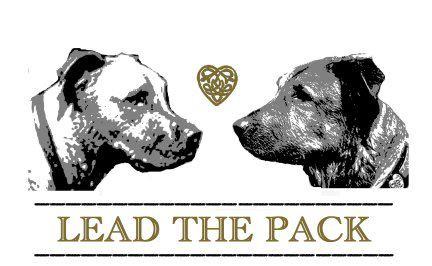 www.leadthepackdogtraining.comDate: ______/______/_______Name: __________________________________________________Address:__________________________________________________________________________________________________________Home #____________________ Cell# ______________________Emergency Contact: ____________________________________________________________________________________________Dog’s Name: ______________________ Breed:_____________Age:____________ Sex:_______ Spay/Neutered:  Y  /   NTraining Program:____________________________________$___________  Or						$_____________$____________ /lesson					$_____________Merchandise:________________________	$_____________________________________________________	$_____________ {     } Cash   {     } Check	    Tax             $_____________					             Total         $_____________					             Deposit    $_____________					    Balance Due    $_____________Rates are for a complete course. Last payment must be made in cash. Payment is expected in full at the first lesson or the following payment plans are available:Individual session: $1503 session package: $300Scheduling sessions is the responsibility of the owner.Package plans and Board and Train at home training must be completed within 4 months of purchase unless otherwise discussed.Board and train fees must be paid in full when dog is returned to the owner 50% payment for Board and Train programs is due upon your dog’s arrival. $100 non-refundable fee must be deposited to reserve Board and Train spots. Should the undersigned default on payments, Lead the Pack Dog Training reserves the right to suspend lessons until fees are paid in accordance with the contract. I agree to the above terms and conditions Date: ______/_______/_______Print Name: _________________________________________ Signature: ___________________________________________